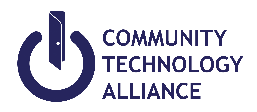 Santa Cruz County FEMA COVID-19 IntakeThis form is designed to be completed by a service provider while interviewing a client.A separate Intake form should be completed for each adult member of the household.Household Information   Is client:    Single Adult        Adult in Household  Household Information   Is client:    Single Adult        Adult in Household  Household Information   Is client:    Single Adult        Adult in Household  Household Information   Is client:    Single Adult        Adult in Household  Household Information   Is client:    Single Adult        Adult in Household  Household Information   Is client:    Single Adult        Adult in Household  If checked Single AdultGo to Client ProfileGo to Client ProfileGo to Client ProfileGo to Client ProfileGo to Client ProfileIf checked Adult in HouseholdAre you the Head of Household (HoH)?     Yes      NoAre you the Head of Household (HoH)?     Yes      NoAre you the Head of Household (HoH)?     Yes      NoAre you the Head of Household (HoH)?     Yes      NoAre you the Head of Household (HoH)?     Yes      NoIf you are in a household, what is your relationship to the HoH?HusbandWife
Daughter
SonFather MotherSisterBrotherRoommateGrandchildAuntUncleNieceNephewGrandparentSignificant OtherDomestic PartnerOther
StepdaughterStepsonSignificant OtherDomestic PartnerOther
StepdaughterStepsonClient Profile Client Profile Client Profile Client Profile Client Profile Social Security NumberQuality of SSN Full SSN Reported
Approximate or partial SSN reported Full SSN Reported
Approximate or partial SSN reported Client Doesn’t Know
 Client Refused Client Doesn’t Know
 Client RefusedFirst NameMiddleMiddleLast NameQuality of Name Full Name Reported
 Partial, Street Name, or Code Name Full Name Reported
 Partial, Street Name, or Code Name Client Doesn’t Know
 Client Refused Client Doesn’t Know
 Client RefusedDate of Birth________/_______/__________
            (mm/dd/yyyy)________/_______/__________
            (mm/dd/yyyy)________/_______/__________
            (mm/dd/yyyy)________/_______/__________
            (mm/dd/yyyy)Quality of DOB Full DOB Reported
Approximate or partial DOB Full DOB Reported
Approximate or partial DOB Client Doesn’t Know
 Client Refused Client Doesn’t Know
 Client Refused Client Doesn’t Know
 Client RefusedGender Female 
 Male 
 Trans Female (MTF or Male to Female)
 Trans Male (FTM or Female to Male) Female 
 Male 
 Trans Female (MTF or Male to Female)
 Trans Male (FTM or Female to Male)Gender Non-Conforming (i.e. not exclusively male or female)
 Client Doesn’t Know 
 Client RefusedGender Non-Conforming (i.e. not exclusively male or female)
 Client Doesn’t Know 
 Client RefusedGender Non-Conforming (i.e. not exclusively male or female)
 Client Doesn’t Know 
 Client RefusedEthnicity Non-Hispanic/Non-Latino Hispanic/Latino Client Doesn’t Know 
 Client RefusedRaceWhite
 Black or African American
Asian     
American Indian or Alaska NativeRaceWhite
 Black or African American
Asian     
American Indian or Alaska Native

 Native Hawaiian or
 Other Pacific Islander
 Client Doesn’t Know 
 Client Refused

 Native Hawaiian or
 Other Pacific Islander
 Client Doesn’t Know 
 Client Refused

 Native Hawaiian or
 Other Pacific Islander
 Client Doesn’t Know 
 Client Refused3. 917A Prior Living Situation 3. 917A Prior Living Situation 3. 917A Prior Living Situation Type of ResidenceHomeless SituationPlace not meant for habitation (e.g., a vehicle, an abandoned building, bus/train/subway station/airport/or anywhere outside) 
Emergency Shelter, including hotel or motel paid for with emergency shelter voucher, or RHY-funded Host Home shelterSafe HavenInstitutional Situations
 Foster care home or foster care group home
 Hospital or other residential non—psychiatric medical facility
 Jail, prison or juvenile detention facility
 Long-term care facility or nursing home
 Psychiatric hospital or other psychiatric facility
 Substance abuse treatment facility or detox center Transitional & Permanent Housing Situation Residential project or halfway house with no homeless criteria
 Hotel or motel Paid for without emergency shelter voucher
 Transitional housing for homeless persons (including homeless youth)
 Host Home (non-crisis) Staying or living in a friend’s room, apartment or house
 Staying or living in a family member’s room, apartment or house
 Rental by client with GPD TIP housing subsidy
 Rental by client, with VASH housing subsidy
 Permanent housing (other than RRH) for formerly homeless persons
 Rental by client, with RRH or equivalent subsidy
 Rental by client, with HCV voucher (tenant or project based)
 Rental by client in a public housing unit
 Rental by client, no ongoing housing subsidy
 Rental by client, with other ongoing housing subsidy
 Owned by client, with ongoing housing subsidy
 Owned by client, no ongoing housing subsidy 
OtherClient doesn’t know   Client refused Homeless SituationPlace not meant for habitation (e.g., a vehicle, an abandoned building, bus/train/subway station/airport/or anywhere outside) 
Emergency Shelter, including hotel or motel paid for with emergency shelter voucher, or RHY-funded Host Home shelterSafe HavenInstitutional Situations
 Foster care home or foster care group home
 Hospital or other residential non—psychiatric medical facility
 Jail, prison or juvenile detention facility
 Long-term care facility or nursing home
 Psychiatric hospital or other psychiatric facility
 Substance abuse treatment facility or detox center Transitional & Permanent Housing Situation Residential project or halfway house with no homeless criteria
 Hotel or motel Paid for without emergency shelter voucher
 Transitional housing for homeless persons (including homeless youth)
 Host Home (non-crisis) Staying or living in a friend’s room, apartment or house
 Staying or living in a family member’s room, apartment or house
 Rental by client with GPD TIP housing subsidy
 Rental by client, with VASH housing subsidy
 Permanent housing (other than RRH) for formerly homeless persons
 Rental by client, with RRH or equivalent subsidy
 Rental by client, with HCV voucher (tenant or project based)
 Rental by client in a public housing unit
 Rental by client, no ongoing housing subsidy
 Rental by client, with other ongoing housing subsidy
 Owned by client, with ongoing housing subsidy
 Owned by client, no ongoing housing subsidy 
OtherClient doesn’t know   Client refused Length of stay in previous place One night or lessTwo to six nights One week or more, but less than one monthOne month or more, but less than 90 days90 days or more, but less than one yearOne year or longer Client doesn’t knowClient refusedApproximate date homelessness started:______/_______/______________/_______/________Regardless of where they stayed last night: Number of times the client has been on the streets, in ES, or SH in the past three years including todayOne TimeTwo TimesThree TimesFour or more timesClient doesn’t knowClient refusedTotal number of months homeless on the street, in ES, or SH in the past three years One month (this time is the first month)2     34     5
6     7
8     9
10   1112   More than 12 monthsClient doesn’t know    Client refusedLast or Current Permanent AddressLast or Current Permanent AddressLast or Current Permanent AddressLast or Current Permanent AddressAddress CityCountyStateZip CodeAddress Data QualityFull Address Reported
Incomplete or Estimated Address ReportedFull Address Reported
Incomplete or Estimated Address Reported Client Doesn’t Know
 Client RefusedAdditional FEMA QuestionsAdditional FEMA QuestionsAdditional FEMA QuestionsAdditional FEMA QuestionsAdditional FEMA QuestionsCell Phone Client Doesn’t Know 
 Client RefusedEmail Address Client Doesn’t Know 
 Client RefusedPets in Household Yes
 No Yes
 No Client Doesn’t Know 
 Client Refused Client Doesn’t Know 
 Client RefusedService Animal in Household Yes
 No Client Doesn’t Know 
 Client Refused Client Doesn’t Know 
 Client RefusedAccess/Functional Needs Identified Yes
 No Client Doesn’t Know 
 Client Refused Client Doesn’t Know 
 Client RefusedDisabling ConditionDisabling ConditionDisabling ConditionDoes the client have a disabling condition? Yes
 No Client Doesn’t Know 
 Client RefusedFEMA Data CollectionFEMA Data CollectionFEMA Data CollectionFEMA Data CollectionCOVID-19 Screening Results for Qualifying Household Members Asymptomatic Low Risk
 Asymptomatic High Risk Asymptomatic Low Risk
 Asymptomatic High Risk COVID-19 Exposed
 COVID-19 Positive Unit NameUnit Type Hotel/Motel
 Shelter
 Apartment Trailer
 OtherAddressCityCountyStateZip Code